i 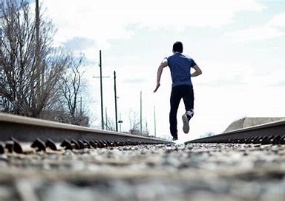 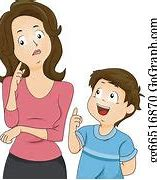 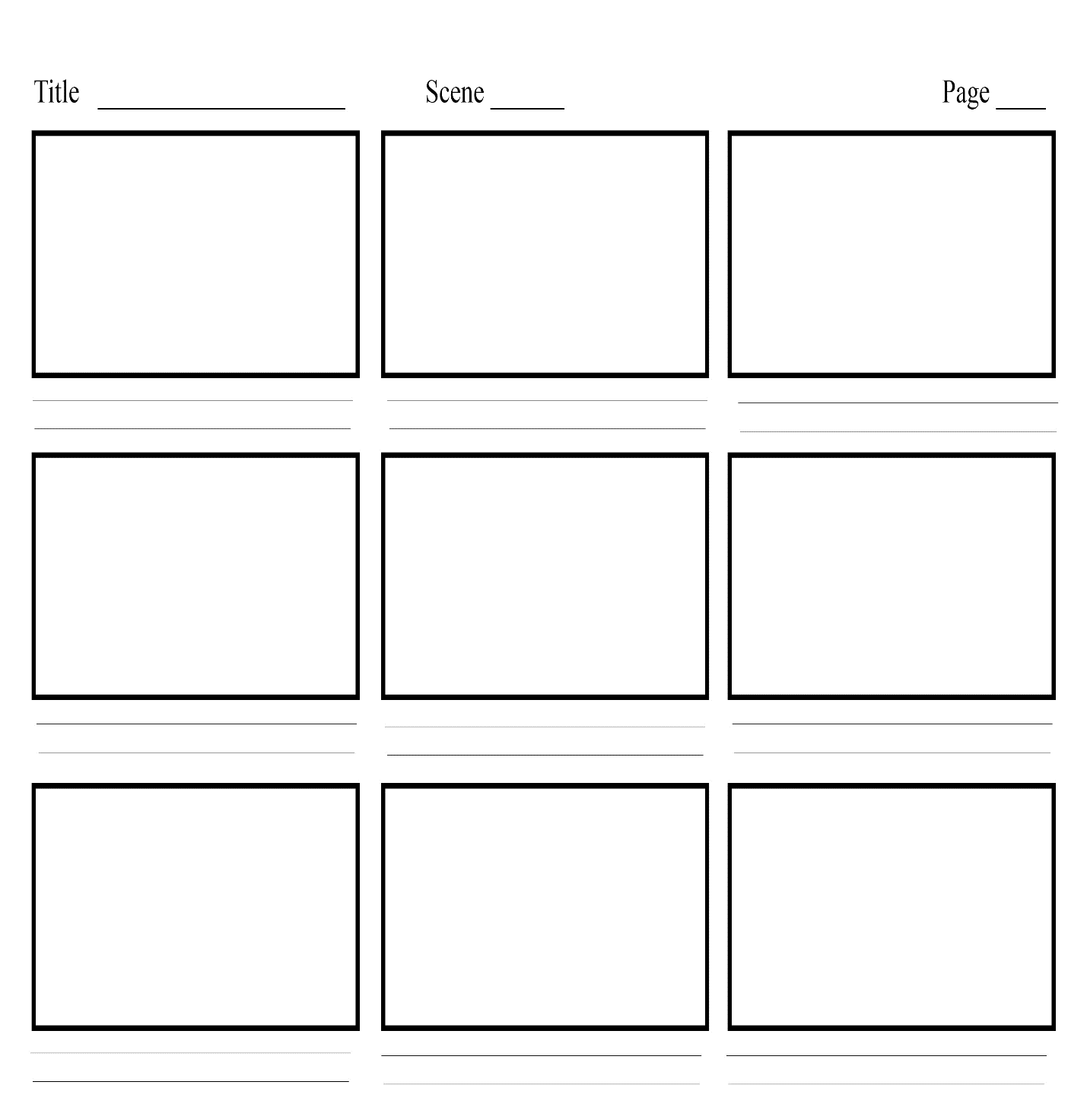 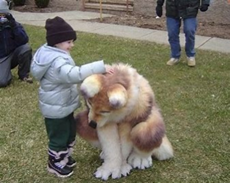 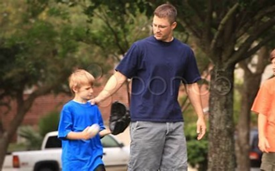 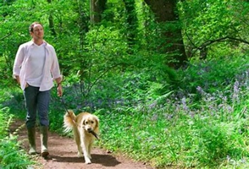 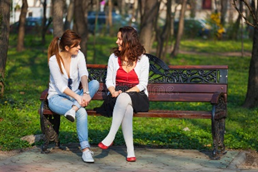 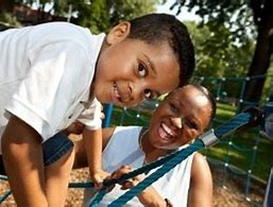 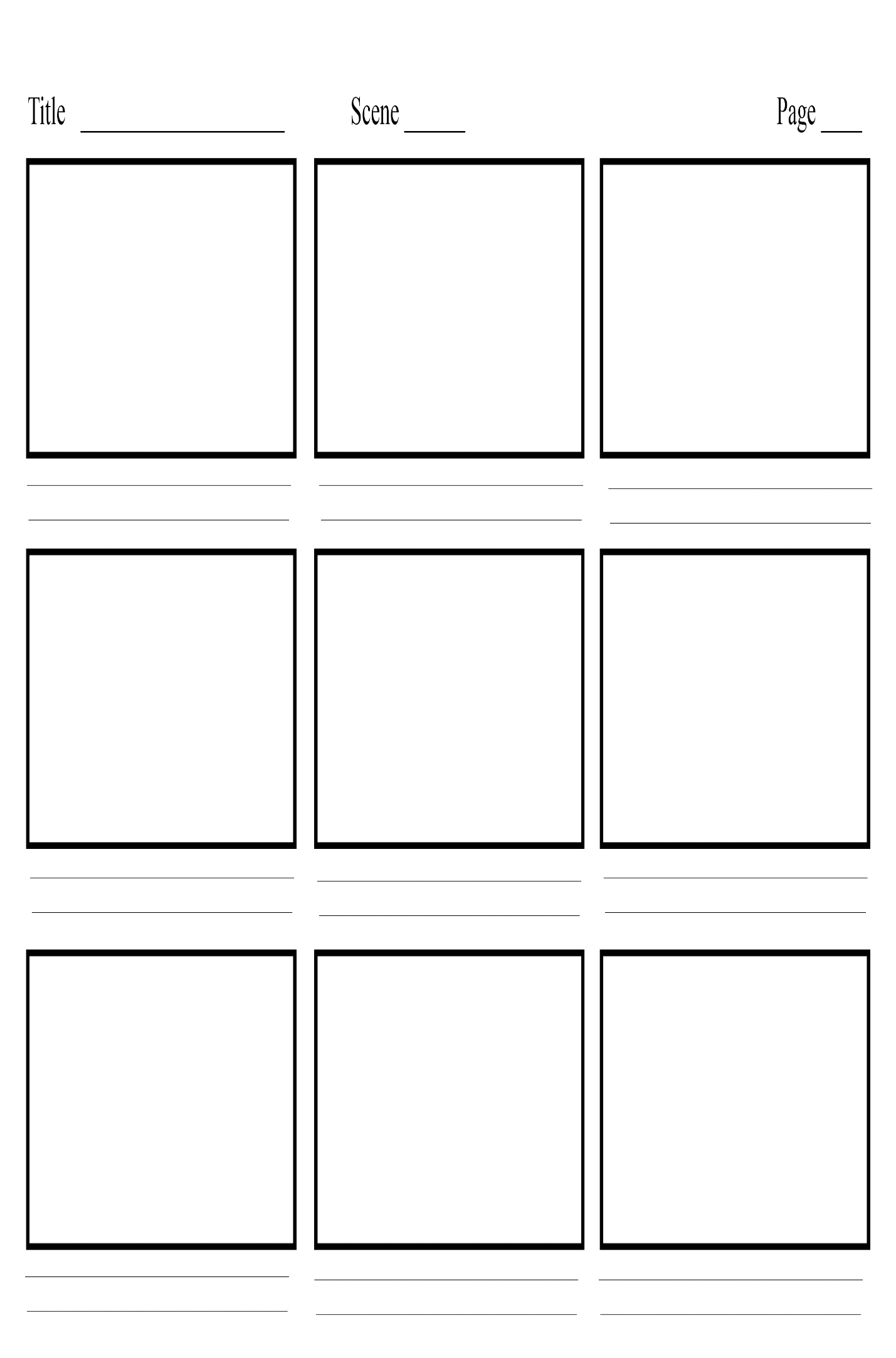 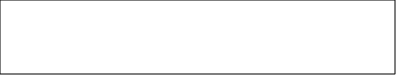 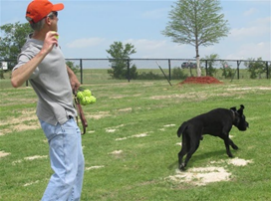 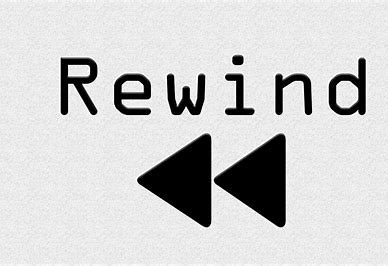 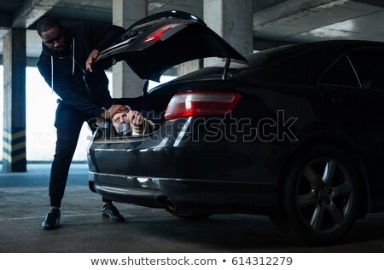 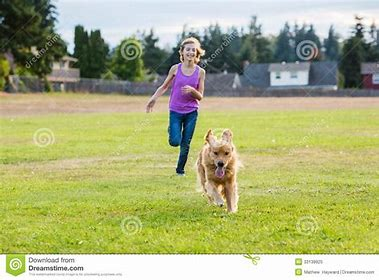 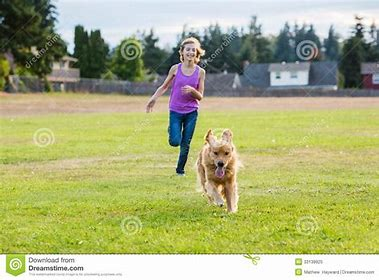 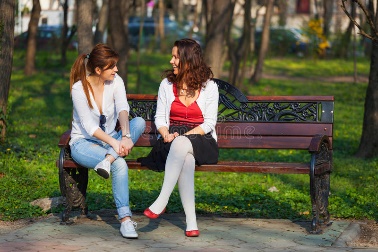 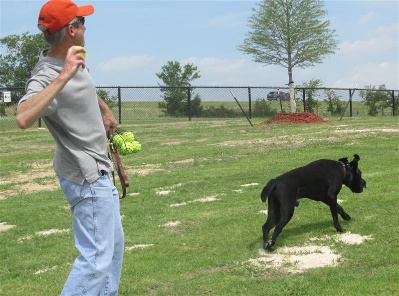 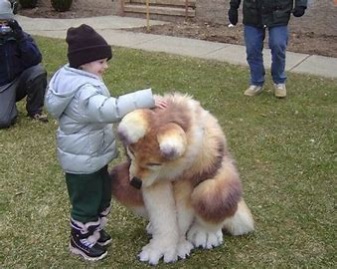 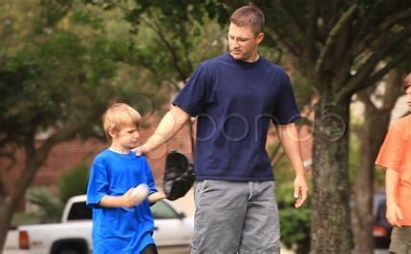 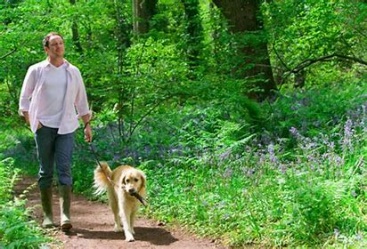 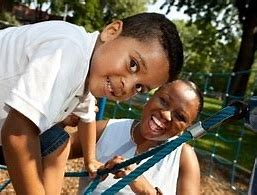 